29.04.2020.HRVATSKI JEZIK U Školi na trećem slušali ste priču o 12 princeza. Priču su napisala braća Grimm. Današnji zadatak je odgledati crtani film Dvanaest princeza.http://sigmakom.com/watch_video.php?v=AY6XG72K27WM  U pisanku zapisati naslov:              Dvanaest princeza Bajka o 12 princeza.Nacrtaj što ti se najviše svidjelo. MATEMATIKAOduzimanje 11-3 ponavljanjeRiješi zadatke u udžbeniku na stranici 81.LIKOVNA KULTURANacrtaj plesnu haljinu ili odijelo. Papir okreni okomito. Koristi crni flomaster.Haljinu ili odijelo ispuni različitim vrstama crta (ravne, zakrivljene, izlomljene, isprekidane) i točkama. Fotografiju crteža pošaljite mi u poruci.KUTAK ZA ČITANJE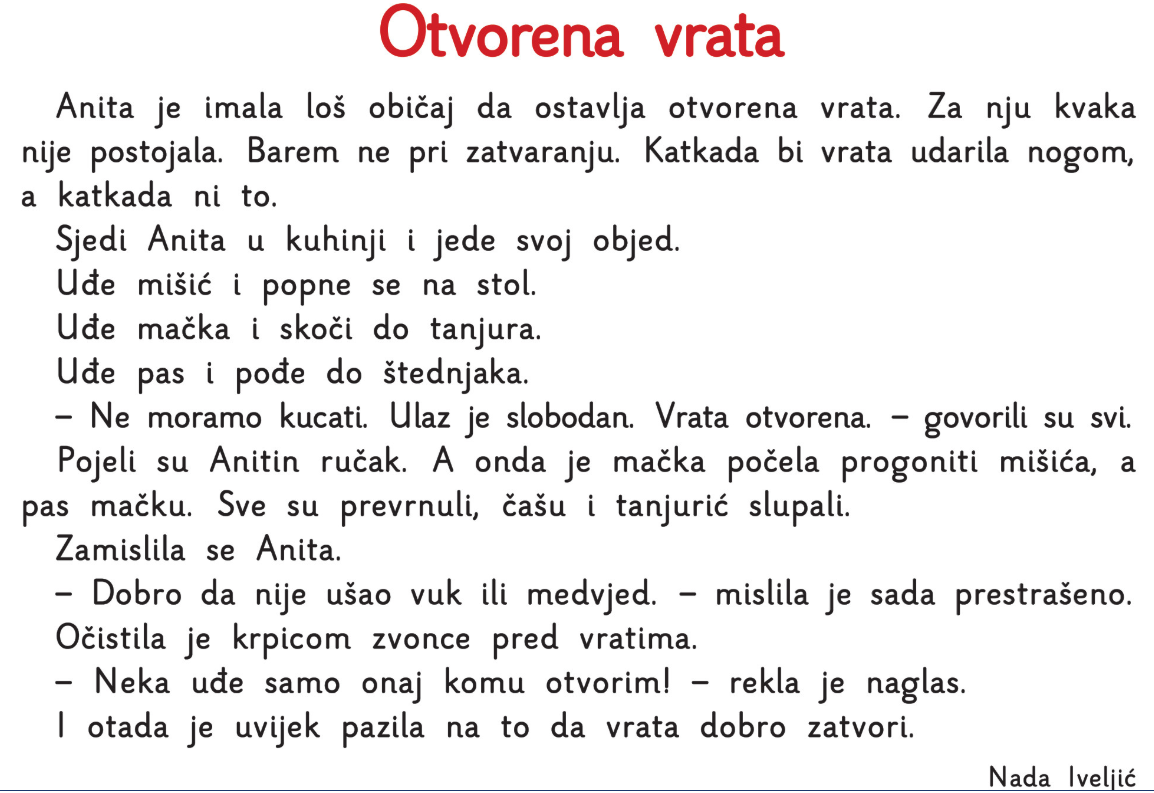 DODATNI ZADACI IZ MATEMATIKE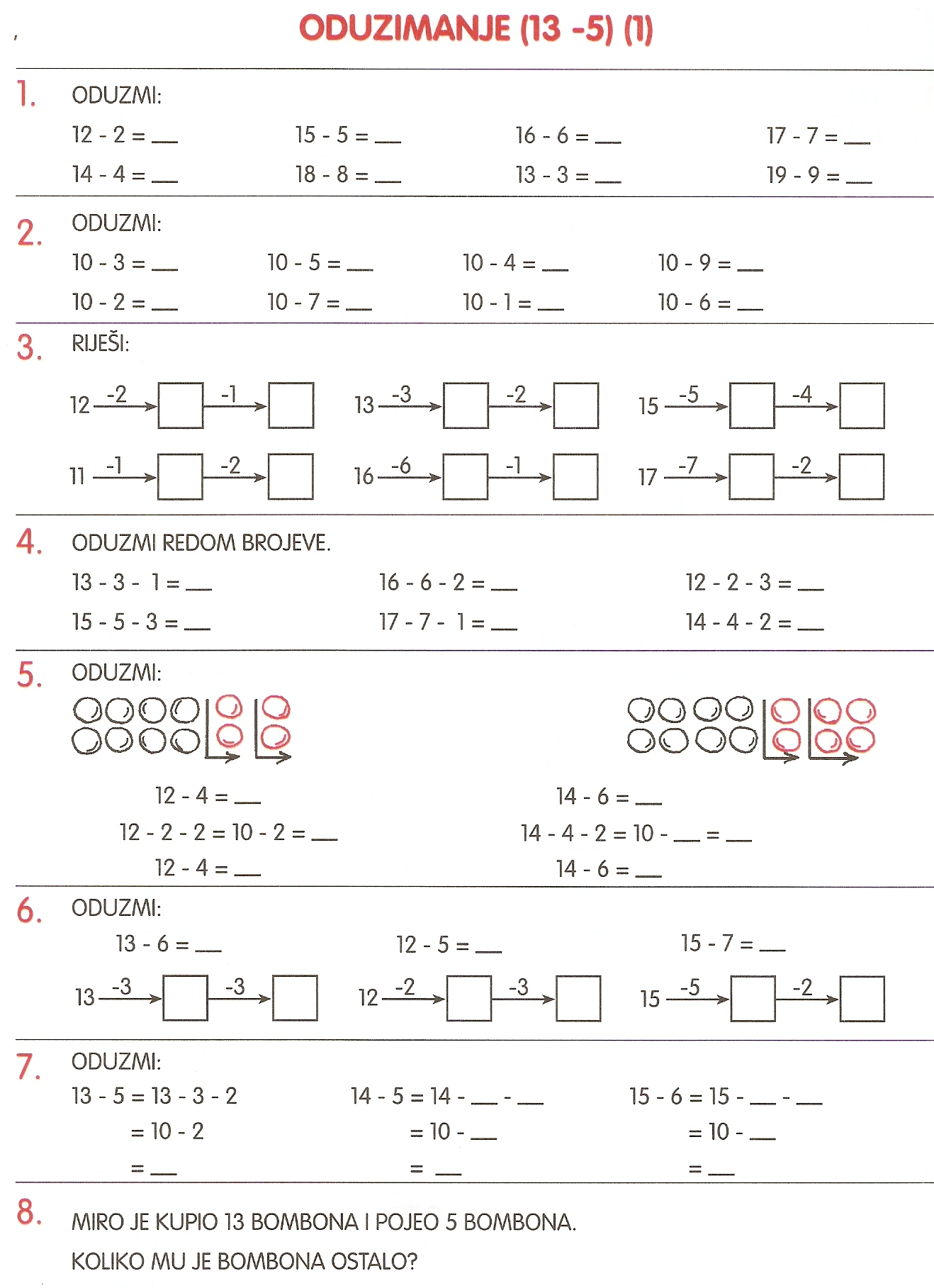   ________________________________________________________